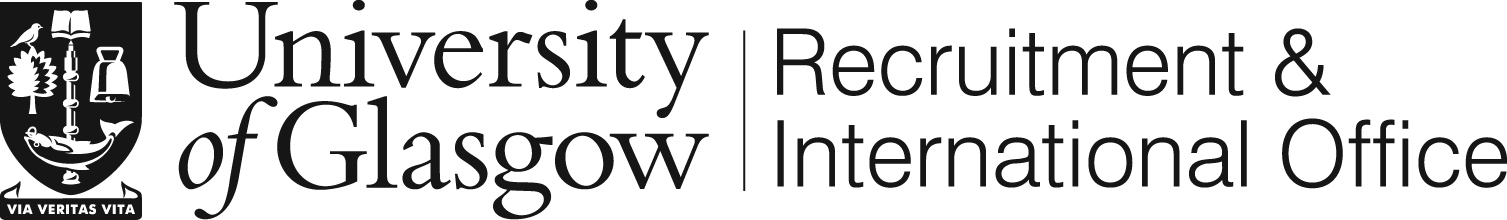 Urban Transport, MScQuestions-based Personal Statement  Please be sure to upload this document in the supporting document section of the online application.Please complete the following two questions:Why do you want to study transport at postgraduate level? (250 words)2. This programme focuses on the development of quantitative analysis skills.  In what ways would this fit with your academic or professional experiences and current interests? (150 words)